INFORMACJA Z OTWARCIA OFERT DODATKOWYCHNr postępowania: RI.271.1.21.2023Przebudowa ulicy Szkolnej w DrezdenkuZgodnie art. 222 ust. 5  ustawy z 11 września 2019 r. - Prawo zamówień publicznych (Dz. U. z 2023 r. poz. 1605)  zamawiający udostępnia informację z otwarcia ofert dodatkowych.Do upływu terminu składania ofert dodatkowych,  złożono następujące oferty:DROMOS SP. Z O.O. SP. K. Siedziba: Huta Szklana 80, 64-761 Krzyż Wielkopolski 
cena brutto oferty: 2 050 140,71 zł.Informację sporządził: 07.11.2023r.    Tomasz Fiedler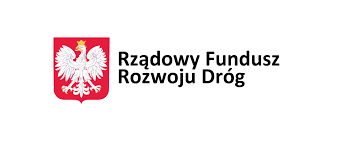 Zadanie dofinansowane z Rządowego Funduszu Rozwoju Dróg